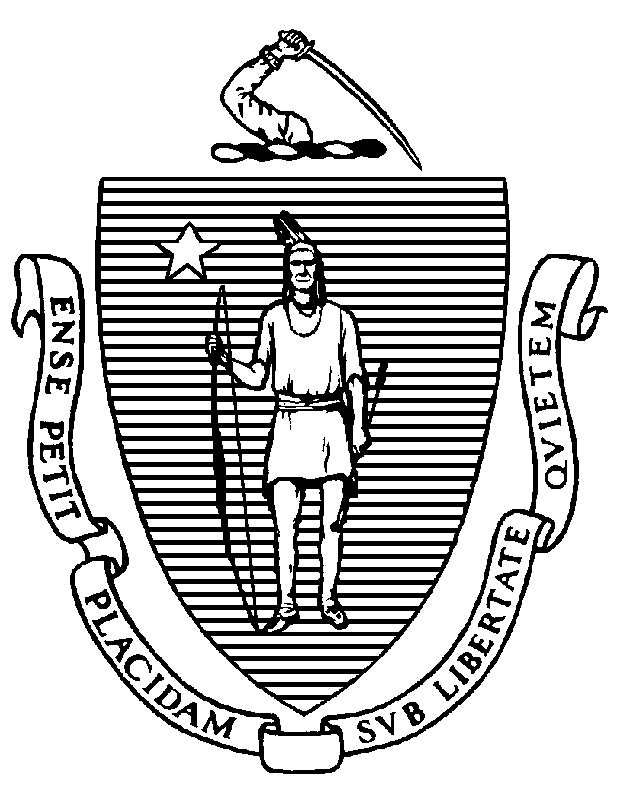 February 4, 2022Donna M. CaseyVice President, Strategic Business Planning & BudgetThe Children's Hospital Corporation300 Longwood AvenueBoston, MA 02115RE: Notice of Final Action Project No. BCH-21072306-CHThe Children's Hospital Corporation Conservation DoNDear Ms. Casey,This shall serve as notification that, based on the information provided by the Applicant and staff analysis, and pursuant to M.G.L. c. 111, § 25C and the regulatory provisions of 105 CMR 100.000 et seq, including 105 CMR 100.630 (A)(1), I hereby approve the application for Determination of Need (“DoN”) filed by The Children’s Hospital Corporation (Applicant) for renovations to restore its facilities, at three sites: Lexington, Waltham and Boston’s Longwood Campus. The capital expenditure for the project is $26,252,500 (January 2022 dollars). The CHI contribution will be $656,312.50 due at the time of receipt of a duly approved Notice of Determination of Need. Please reference the project number BCH-21072306-CH on the payment as well.In compliance with the provisions of 105 CMR 100.310 A (2) and (11) the Holder shall submit an acknowledgment of receipt to the Department (attached) and include a written attestation of participation or intent to participate in MassHealth.In compliance with the provisions of 105 CMR 100.310 A (12), which require a report to the Department, at a minimum on an annual basis, including the measures related to achievement of the DoN factors for a period of five years from completion of the Proposed Project, the Holder shall address its assertions with respect to all the factors.Additional ConditionsOf the total required CHI contribution of $656,312.50$164,078.12 will be directed to the CHI Statewide Initiative$492,234.38 will be dedicated to local approaches to the DoN Health PrioritiesTo comply with the Holder’s obligation to contribute to the Statewide CHI Initiative, the Holder must submit a check for $164,078.12 to Health Resources in Action (the fiscal agent for the CHI Statewide Initiative) within 30 days from the date of this Notice of Approval and promptly notify DPH (CHI contact staff) when the payment has been made.Payment should be sent to:Health Resources in Action, Inc., (HRiA)2 Boylston Street, 4th FloorBoston, MA 02116Attn: Ms. Bora ToroThis Notice of Final Action incorporates by reference the Memorandum concerning this Applicationand is subject to the conditions set forth therein.Sincerely,<signature on file>Margret R. CookeActing Commissioner cc: Elizabeth D. Kelley, Director, Bureau of Health Care Safety and Quality Steven Davis, Director, Division of Health Care Facility Licensure and Certification Rebecca Rodman, General Counsel Daniel Gent, Health Care Facility Licensure and Certification Samuel Louis, Office of Health Equity Jennica Allen, Division of Community Health Planning and Engagement Elizabeth Maffei, Division of Community Health Planning and EngagementMary Byrnes, Center for Health Information Analysis Katherine Mills, Health Policy Commission  Eric Gold, Office of the Attorney GeneralZhao Zhang, MassHealth